Archimède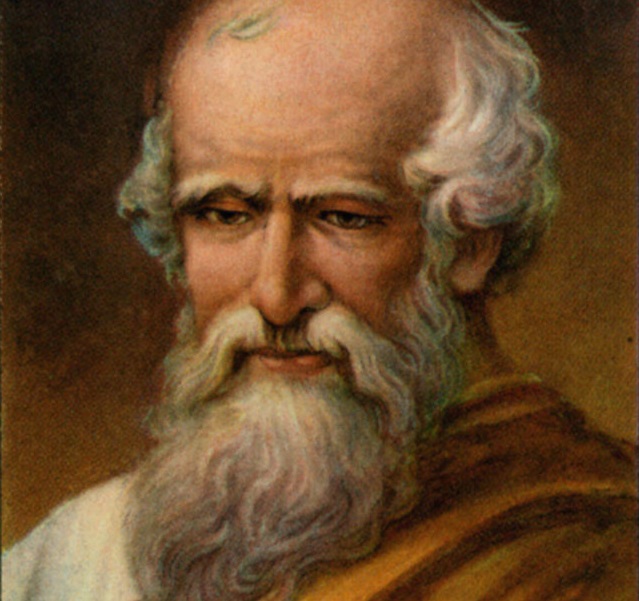 Période de temps : 287-212Nationalité : Grec                              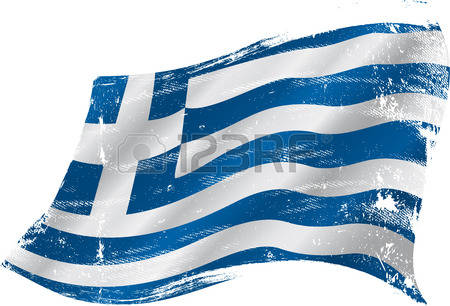 Profession: Physicien, mathématicien et ingénieur